Занятие по обучению грамотедля детей 2го года обучения Звук и буква ЦЦель: создание условий для знакомства со звуком и буквой Ц.Задачи: Закрепить навык чёткого произношения звука [ц];Закрепить умение определять позицию звука в словах;Познакомить с буквой  Ц;Чтение слов и предложений с буквой ЦПечатание предложений и фонетический разбор слов с буквой Ц.Ход занятия: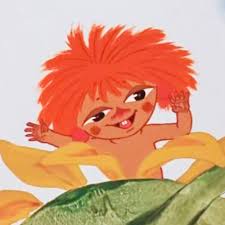 Знакомство со звуком. Антошка очень любит узнавать что-то новое, а ты? Сегодня он хочет познакомиться с новой буквой, а ты хочешь? Но для начала нужно отгадать загадку:Какой первый звук в слове «цыплёнок»?  - Ц.Давай произнесём перед зеркалом звук [Ц] три раза, что делает наш ротик? - Губы растянуты в улыбке.Зубы сомкнуты или сближены.Кончик языка, как при произнесении звука «С», упирается в передние нижние зубы.Язык приподнят и выгнут.В момент выдоха передняя часть спинки мгновенно размыкается с небом.Кончик языка слегка отдергивается от нижних зубов.Сильная и короткая струя воздуха, проходя через образовавшуюся щель, вызывает короткий свистящий шум.Голосовой «моторчик» отдыхает, звук «Ц» глухой – Есть преграда, значит звук [Ц] – согласный, всегда твёрдый, глухой. Обозначается только синим цветом.Определи место звука.Послушай слова и определи, где находится звук «Ц»: курица, овца, синица, огурец, цапли, цирк. Обозначь на прямой место звука, карандаш какого цвета тебе понадобится, почему? – синего цвета, потому что звук «Ц» всегда только твёрдый.Знакомство с буквой.Посмотри, это буква Ц. На что она похожа? Напечатай букву Ц.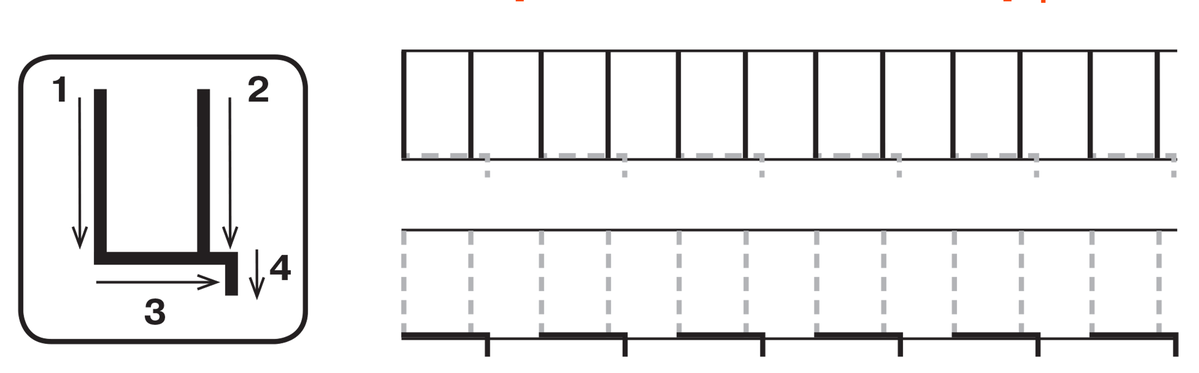 Чтение слов.Прочитай и объясни слова:Овца – овцы                         птица – птицы             цаплиКурица – курицы                 синица – синицы        цирк                                                                                    огурцыЧтение предложений.Курицы, цапли, синицы – это птицы. Вова ходил в цирк. Овцы были на лугу. Папа собирал огурцы. Лисица поймала зайца. Печатание и фонетический разбор предложения.Спиши подчёркнутое предложение  и разбери его карандашами нужных цветов, дай характеристику каждому звуку.Вспомни, с каким звуком и буквой мы сегодня познакомились? Дай полную характеристику этому звуку – согласный, всегда твёрдый, глухой. Обозначается только синим цветом. - Ты молодец!Крошечное солнышко. Мягонькие перышки. Это курицы ребенок – Желтый маленький – … (Цыплёнок)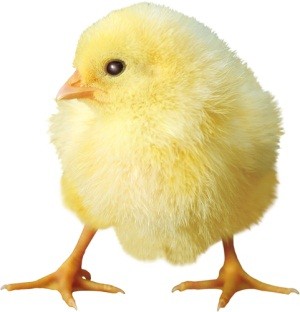 